CURRICULUM VITAENISARNISAR.362292@2freemail.com   CAREER OBJECTIVES:Looking forward to merge with the members and learn within a position which suits organizational culture and standards. Rise to the occasion and meet the requirements with my skills and abilities for the growth of the institution and thereby to develop myself.WORK EXPIERIENCE: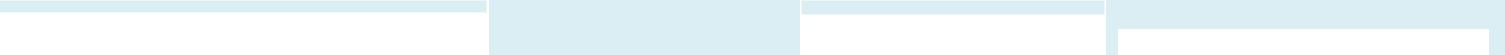 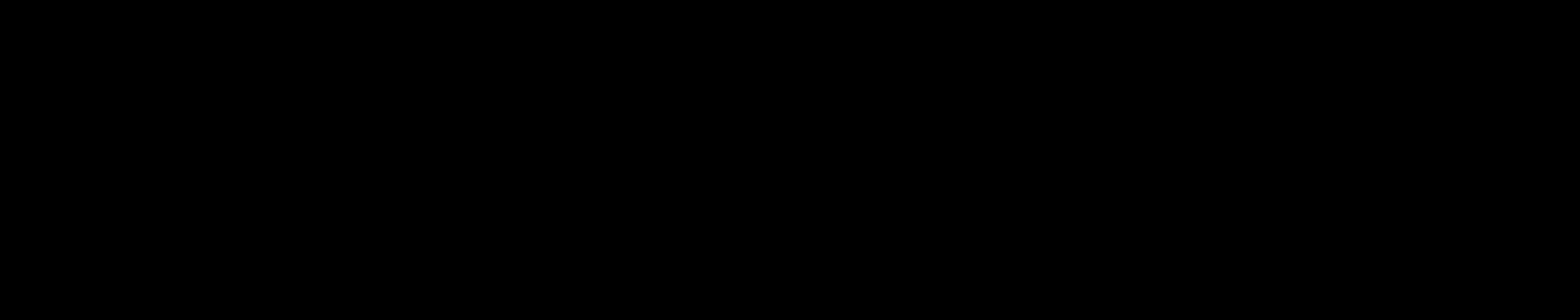 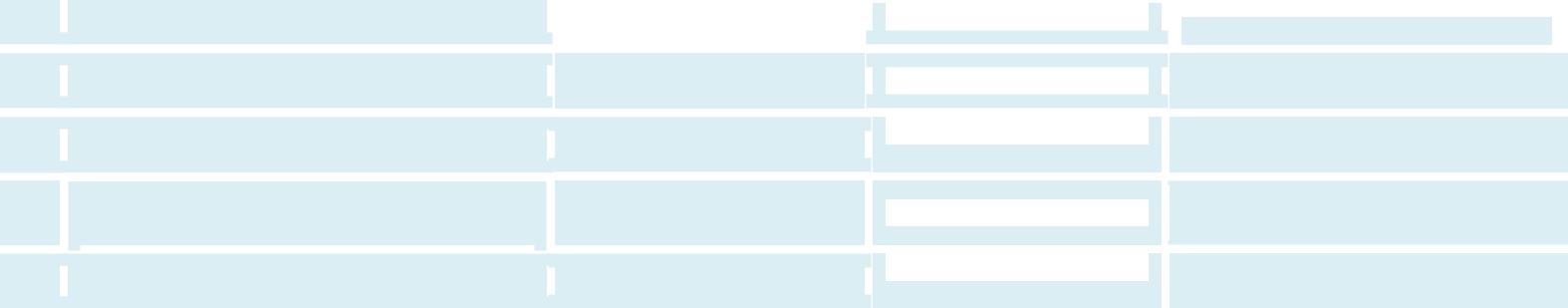 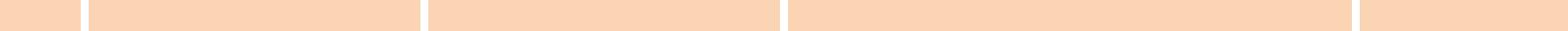 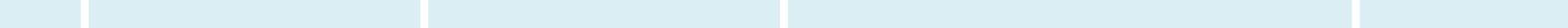 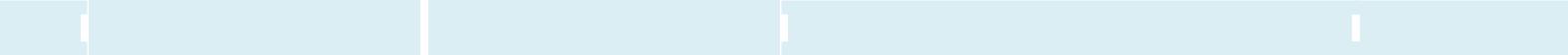 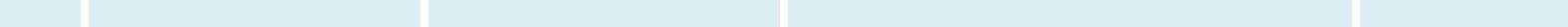 TECHNICAL QUALIFICATION: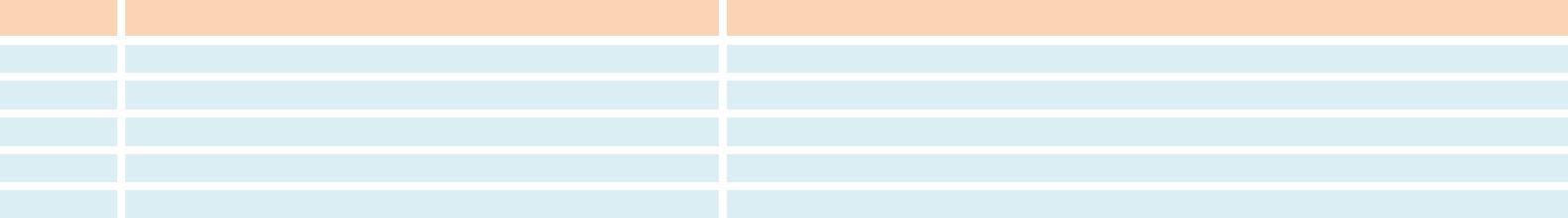 GOOD ABILITY IN:-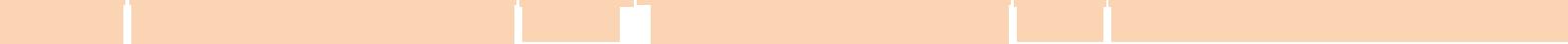 Sl.  Subject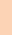 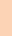 Public Speaking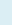 Teamwork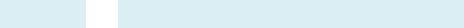 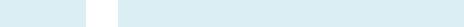 Employment LawMicrosoft Power Point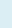 Legal WritingRESPONSIBILITIESAdministration and HR Coordination work.Documentation towards Ministry of Labour, Immigration & Police.Actively manage the timely renewal of all Employment Visas and Labour Permits.Assist and timely update employees in renewing employment Visas, medical check-up process.Notification sending to the employees on documentation required prior to their visa/labour card expiring.Renew all company related licenses prior to the expiry date.Submit detailed reports related to visa expenses to the finance department.Coordination and preparation of OPTIMA Pass in between company and ZADCO, ADMA-AUH for ZIRKU, DAS-ISLAND Project, Security clearance of personnel's, ZADCO and ADMA Induction managing, ZADCO and ADMA Project Medical verification maintaining, Preparing LOA for project etc... Preparing CICPA (CNIA) Pass, (Incl. vehicle, Personnel, Ships, Camera).Submission of documents to the concerned authority such as IMMIGRATION, LABOR, MUNICIPALITY, POST OFFICE, EMIRATES ID OFFICES, INSURANCE OFFICES, HOSPITALS, POLICE STATIONS Etc...on right time ensuring that all employees of the Company are complying with the UAE rules and regulations.Administering whole office routine, taking care of day to day activities and accomplishing all documents in perfection and keeping the office lively and active.Review and proof documents, records and forms for accuracy, completeness and conformance to applicable rules and regulations.Keep updated all the company documents (Trade license, Immigration Establishment Card, Labor Establishment card).Perform a full range of secretarial duties and assist the Manager with a variety of clerical, technical and routine administrative duties; facilitate communications between the Manager, staff and the public.Receive, open and distribute mail; receive visitors, arrange travel, schedule appointments, answer telephone calls and refer to appropriate staff members.Edit and prepare a variety of correspondence, memorandum, reports and other materials; compose routine correspondence.All LC & Visa Issue and Renewal works and conducting necessary arrangements & Co-ordination.Co-ordination with Immigration office, Labour office and HRD.CNIA Arabic Application preparation for all offshore projects.Optima preparation for all offshore projects.TWP Process for required offshore projects.Co-ordination and Meeting with Main Contractors & Clients.CNIA & CICPA Arranging for all offshore employees.Optima Training, Medical arranging and coordination with training centres.Petty cash controlling & Documents Controlling.Coordination with CICPA for CNIA Issuance, Renewals and Cancellation.Insurance card preparation for all categories depending on required plans.Visas & Resident permit works for all employees.Provide complete administrative/ clerical assistance to the  HR / Government Relations Manager and other Staff as requiredHandling calls, scanning, photocopying, filing, labels, folders etc.Managing the department correspondence (mail, faxes and courier material and contacting employees in other countries)Hands on knowledge and practical exposure to use FAWRI, Abu Dhabi Immigration, MOL Dubai/Abu Dhabi, E-NetWasel and EDNRD portals, to process all type of work and other visasResponsible to create reports on visa expiry, visa renewal etc. and to coordinate renewals prior to expiryLiase with candidates or employees for various government related queriesRelationships – maintains good relationship with all members of the Government Relations and Human Resources team Coordinate well with all staff of the company.Team player with a positive approach to deal with challenges.Passport Controlling and distributing as per the request from employee through HRD.NOC Preparation for UAE Driving licence (As per the order of company).Filing all the necessary documents in the Employee file. Prepare Transfer Letters and updating the System & fileStaff appraisal, Staff salaries, Staff leave planning accordingly, Staff accommodation.Provide required information to employees & sister concerns.Prepare Transfer Letters and updating the System & file. Translation WorksCoordinate with Department Heads, Managers and Supervisors.All kind of Pass works for DXB and AUH Airport (Land Side and Air Side)ACHIEVEMENTS & SKILLS:Excellent and professional Knowledge about different computer software’s such as Microsoft word, Microsoft office, Microsoft Excel, word pad, Microsoft PowerPoint and Photoshop etc.Excellent speed in English, Arabic, Malayalam typing and browsing.Clarity and fluency in speaking English & Excellent communicational skillsParticipated actively in many symposiums, seminars, debates, club activities and campaigns.Was awarded many trophies & certificates for most of the above mentioned (Certificates will be furnished on demand).Excellent skills CICPA/CNIA offshore and Optima related works.Excellent skills in Thasheel & Fawri works.Able to work on own initiative and as a part of teamAble to process Visas & Resident permits for employees and dependents.Sincere, Hardworking, Good Attitude & Ability to work in a team effectivelyAttitude to learn, adopt new skills, technologies with dedication & Having flair to grasp new Technology easilyFollow and keep abreast of changes to internal policies and procedures. Follows guidelines and instructions, good attitude behaviourArranging travel, visas and hotel accommodation for the manager and the group when requiredPerform various other duties and activities as assigned by supervisor within the physical constraints of the jobSupports special projects and completes other responsibilities associated with the position as may be appropriateExperience in an Administrative role.Experience in coordinating travel and ticketsHigh standards of integrity and confidentialitySkilled in MS Office products. Advance knowledge and experience of EXCELPositive attitude and dependable.PERSONAL PROFILE:INTRESTS:Conducting researches on various gadgets, computer soft wares, hardwares, technologies. Attaining knowledge on various subjects / topics, IT Equipment; reading; dramatics and other co-curricular activities; browsing; sports etc.DECLARATIONI HEREBY DECLARE THAT ALL THE ABOVE MENTIONED DETAILS ARE TRUE TO MY KNOWLEDGE.SlCompany NameDesignationDurationReason for Leaving1.Ms. Trans Gulf Electromechanical LLC -HR Admin12/06/2016 - To dateStill Working1.Ms. Trans Gulf Electromechanical LLC -HR Admin12/06/2016 - To dateStill Working1.Abu Dhabi, UAEOfficer/Coordinator12/06/2016 - To dateStill WorkingAbu Dhabi, UAEOfficer/Coordinator2.Ms. Al Naboodah MEP LLC - Dubai, UAEMs. Al Naboodah MEP LLC - Dubai, UAEMs. Al Naboodah MEP LLC - Dubai, UAEAdministration Officer/Administration Officer/27/05/2014 - 26/05/2016To continue with my career in aTo continue with my career in a2.Ms. Al Naboodah MEP LLC - Dubai, UAEMs. Al Naboodah MEP LLC - Dubai, UAEMs. Al Naboodah MEP LLC - Dubai, UAECoordinator27/05/2014 - 26/05/2016bigger organization.bigger organization.Coordinatorbigger organization.bigger organization.3.C-ford College For Arts & Science.C-ford College For Arts & Science.Senior Admin Officer/Senior Admin Officer/01/01/2012 - 10/04/2014To continue with my career in aTo continue with my career in a3.C-ford College For Arts & Science.C-ford College For Arts & Science.Coordinator01/01/2012 - 10/04/2014bigger organization.bigger organization.Coordinatorbigger organization.bigger organization.4.Badriya Islamic School.Senior Admin OfficerSenior Admin Officer01/01/2012 - 10/04/2014To continue with my career in aTo continue with my career in a4.Badriya Islamic School.Senior Admin OfficerSenior Admin Officer(Part Time)bigger organization.bigger organization.(Part Time)bigger organization.bigger organization.5.Umerali Shihab Thangal MemorialUmerali Shihab Thangal MemorialOffice Coordinator01/01/2011 - 31/12/2011To continue with my career in aTo continue with my career in a5.Academy.Office Coordinator01/01/2011 - 31/12/2011bigger organization.bigger organization.Academy.bigger organization.bigger organization.6.Sirajul Hudha Islamic School.Office AdministratorOffice Administrator01/01/2011 - 31/12/2011To continue with my career in aTo continue with my career in a6.Sirajul Hudha Islamic School.Office AdministratorOffice Administrator(Part Time)bigger organization.bigger organization.(Part Time)bigger organization.bigger organization.EDUCATIONAL QUALIFICATION:-EDUCATIONAL QUALIFICATION:-EDUCATIONAL QUALIFICATION:-Sl.CourseStreamInstitutionDuration1.Bachelor of Arts (B.A)English LiteratureEnglish LiteratureIndira Gandhi National Open University (IGNOU)Indira Gandhi National Open University (IGNOU)Indira Gandhi National Open University (IGNOU)2008 - 20112.RahmaniPG Certificate in IslamicPG Certificate in IslamicPG Certificate in IslamicRahmaniya Arabic College KatameryRahmaniya Arabic College Katamery2010 - 20112.(Islamic Degree)ContemporariesContemporariesRahmaniya Arabic College KatameryRahmaniya Arabic College Katamery2010 - 2011(Islamic Degree)ContemporariesContemporaries4.Islamic DegreeIslamic ContemporariesIslamic ContemporariesIslamic ContemporariesDaru Thaqwa Islamic AcademyDaru Thaqwa Islamic Academy2000 - 20103.Higher SecondaryPlus TwoBoard of Examination Kerala (India)Board of Examination Kerala (India)2007 – 2008Sl.CourseStreamInstitutionDuration1.MS OfficeMS Office/Arabic TypingZ-Magics Chavakkad2013 - 20142.Computer FundamentalsComputer FundamentalsDaru Thaqwa Islamic Academy2013 - 20143.TypewritingEnglish and ArabicZ-Magics Chavakkad2012 - 20134.Computer Hardware & NetworkingNCVT GovernmentTTS Kunnamkulam2012 - 2013KNOWLEDGE IN DIFFERENT SUBJECT:KNOWLEDGE IN DIFFERENT SUBJECT:Sl.SubjectKnowledge level1.EnglishExcellent knowledge2.Computer (IT)Excellent knowledge3.CommerceExcellent knowledge6.MathematicsExcellent knowledge7English, Arabic and Malayalam TypingExcellent knowledge –  50 word per minuteSl.Subject1.Microsoft Word2.Leadership3.Team Leadership6.Human Resources7.EditingSl.Subject13.Performance Appraisal14.Microsoft Excel15.Basic First Aid (Training Completed)16.Basic Fire Fighting (Training Completed)17.H2S Opito (Training Completed)Gender:MaleReligion:Muslim - SunnyNationality:IndianMarital Status:MarriedDate of Birth:30th May 1988Age:28 YearsVisa Status:Company Visa. UAE - DubaiLanguages known:   English, Arabic, Tamil, Hindi and Malayalam. (Speaking / Typing / Writing):   English, Arabic, Tamil, Hindi and Malayalam. (Speaking / Typing / Writing)Residence:   Al Mafraq, Abu Dhabi:   Al Mafraq, Abu DhabiDriving Licence:UAE Driving Licence &  Indian Driving Licence